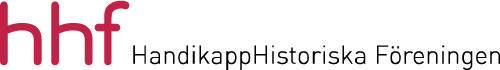 Verksamhetsberättelse2021Styrelsen för Handikapphistoriska Föreningen lämnar härmed följande verksamhetsberättelse för 2021 års verksamhet.2021, ännu ett exceptionellt årMånga hade förhoppningar om att pandemin skulle vara över till 2021. Nu vet vi att det inte blev så men genom vaccinering och den allmänna utvecklingen smög sig känslan av att det skulle normalisera sig. Känslan ökade att det nu var över när vi i början på hösten började avveckla restriktionerna, nästa helt. Så kom då motgången med omikron och krav på en tredje spruta.Styrelsen hade sitt första fysiska styrelsemöte i november i DHR:s kanslilokaler. Årsmötet och övriga styrelsemöten har dock genomförts med hjälp av zoomteknik. Trots alla problem pga pandemin har vi kunnat genomföra ett acceptabelt verksamhetsår. MedlemmarAntalet medlemmar i föreningen 31/12 2020 var 181, varav 152 enskilda medlemmar och 29 organisationer/institutioner. 31/12 2021 var medlemsantalet 214 varav 159 enskilda medlemmar och 55 organisationer/institutioner. Vi har haft en god betalningsvilja under året. Hedersmedlemmar i föreningen är Ingvar Edin, tidigare styrelseledamot, och Claes G Olsson, tidigare vice ordförande och en av grundarna till HHF. Styrelsen har inte för avsikt att framöver använda hedersmedlemskapet.StyrelsenFöreningens styrelse har sedan årsmötet i april 2021 bestått av Jan-Peter Strömgren, Stockholm, ordförande, Diana Chafik, Stockholm, vice ordförande, Erling Södergren, Huddinge, kassör, Karin Månsson, Stockholm, sekreterare. Övriga ledamöter: Beatrice Christensen Sköld, Stockholm, Christer Degsell, Stockholm, Emil Erdtman, Stockholm, Lars Hagström, Lund, Guy Lööv, Haninge, Judith Timoney, Stockholm och Anna Wallsten, Stockholm.RevisorerRevisorer har under året varit Britta Andersson, Stockholm och Roland Petersson, Stockholm.Revisorsersättare har varit Tommy Olsson, Reumatikerförbundet.ValberedningValberedning har under året varit Birgitta Andersson(sammankallande), Stockholm, Viviann Emanuelsson, Stockholm och Rasmus Isacsson, Stockholm. SammanträdenStyrelsen har under året haft sju protokollförda sammanträden. Efter att restriktionerna påbörja-des har alla möten, med ett undantag i november, hållits digital med programmet Zoom. Diana har fungerat som administratör för dessa möten. Däremellan har kontakt i vissa frågor hållits via mejl samt inom olika arbetsgrupper.Seminarier och konferenserHandikapphistoriska föreningen hade planerat för två seminarier under året. Endast det i samband med årsmötet kunde genomföras. Temat var “Sprickor i fasaden – samhällets syn på personer ned funktionsnedsättning från folkhemmets tid till nutid” Majgull Axelsson, författare och debattör, inledde seminariet bland annat utifrån sin bok ”Mitt liv och ditt”. Claes G Olsson, etnolog och en av grundarna av HandikappHistoriska Föreningen medverkade också. Seminariet var tillägnat Claes med anledning av hans avgång från styrelsen 2019. Det seminarium som planerats till hösten sköts upp till januari 2022. Internationella frågorStyrelsens ledamöter försöker gemensamt bevaka den internationella delen av det handikapp-historiska fältet, t.ex. intressanta workshops, konferenser och utställningar utanför Sveriges gränser. Information har vid behov lämnats på styrelsemöten och i bidrag till Medlemsbladet. Det vore en överdrift att säga att det internationella kontaktnätet är särskilt stort och aktivt men det finns.AdministrationStyrelsens sekreterare Karin Månsson har under året förberett sammanträden tillsammans med ordförande Jan-Peter Strömgren, samt ansvarat för protokollen. HHF:s arkivskåp där material förvaras, inför nästa överlämnade till Riksarkivet, finns precis som tidigare på DHR:s förbundskansli som ligger i Farsta, Stockholm. Som stöd vid medlemshanteringen används det medlemssystem som företaget Föreningssupport i Söderhamn erbjuder.HHF i sociala media HHF har en hemsida och finns också på Facebook. Under året har vi haft ambitionen att uppdatera hemsidan och att använda Facebook för att informera om olika händelser och nyheter.Under året har föreningens webbplats fortsatt utvecklats för att bredda och stärka informationen om HHF och föreningens verksamhet. Medlemsbladet har fått en tydligare plats och lagts upp som en rubrik i menyfältet med länk till senaste och även tidigare nummer. För viss teknisk support av hemsidan använder föreningen en extern konsult. MedlemsbladetGenom Medlemsbladet, som är mycket uppskattat, har styrelsen möjlighet att sprida kunskap om den verksamhet som föreningen bedriver. Medlemsbladet har utkommit 5 gånger under året och har innehållit artiklar om intressanta och betydelsefulla händelser och personer inom funktions-hinderområdet samt inbjudan till och referat från föreningens seminarier och övriga aktiviteter. Där har också funnits tips och artiklar om nyutkomna böcker och forskningsrapporter samt olika nationella och internationella aktiviteter som berör föreningens verksamhetsområde.Redaktionen har bestått av Beatrice Christensen Sköld, Diana Chafik och Emil Erdtman. Utskick i svartskrift och Daisy har skötts av Beatrice Christensen Sköld och Anna Wallsten.Årsmötet 2021Årsmötet 2021 avhölls den 23 april genom ett zoommöte. I anslutning till årsmötet hölls också det ovan nämnda seminariet. Knappt 35 medlemmar deltog på årsmötet. På seminariet deltog drygt 50 personer.Externa engagemangP.g.a. pandemin har några externa fysiska engagemang inte varit aktuella. Däremot har vi under året fortsatt kontakterna med Föreningen Norrbacka – Eugenias vänner om ett eventuell övertagande av deras hemsida. Även med Funktionsrätt Stockholm har vi fortsatt diskussionerna om ett eventuellt samarbete i ett arvsfondsprojekt som de avser att söka. Funktionsrätts projekt är ett demokratiprojekt avseende metod för att samla berättelser från enskilda personer med funktionsnedsättning.Diskussioner har också påbörjats med Västerbottens museum. Initiativet har tagits från Västerbottens museum och diskussioner har ännu inte riktigt påbörjats.En tänkt arvsfondsansökan tillsammans med Forum – Kvinnor och Funktionshinder (FQ) har åter varit aktuell men resulterat i att projektet avvecklats på FQ:s initiativ. ProjektGlädjande för oss är att vår ansökan till arvsfonden om medel för att göra en dokumentation över det svenska engagemanget i framtagandet av konventionen för personer med funktionsned-sättning har fått ett positivt besked. Projektet är tvåårigt och startade 1 februari 2021. Under året har projektledare bytts så att Charlotta Göller ersatts med Maria Johansson. Charlotta kvarstår som resurs i projektet. Både Maria och Charlotta är anställda av Fonden för Mänskliga Rättigheter.Till projekt kan också de under externa engagemang nämnda aktiviteterna räknas.EkonomiDen ekonomiska omslutningen 2021 har i stort varit närmast obefintlig bortsett från vissa löpande utgifter för konsulter. Det gör att vi inte har följt budget utan använt mindre del av densamma. Resultat och balansräkning framgår av bilagor.SlutordÅret har som påtalats redan inledningsvis präglats av covid-19 pandemin med alla dess konsekvenser. Trots detta kan vi konstatera att förening fått möjlighet att bedriva verksamhet men på lite annat sätt.Vi vill avslutningsvis tacka alla engagerade medlemmar och våra samarbetspartners för ett gott och fruktbart arbete under år 2021. Ett särskilt tack också till DHR som utan kostnad för HHF ställt lokal till förfogande för våra styrelsemöten när fysiska möten varit möjliga. Vi har fått förlita oss på Zoom-möten numera med egen programvara. DHR upplåter också utrymme för föreningens arkivskåp.Stockholm 22 april 2022Diana Chafik 	Beatrice Christensen Sköld 	Christer DegsellEmil Erdtman	Lars Hagström 		Guy Lööv Karin Månsson	Jan-Peter Strömgren 		Erling SödergrenJudith Timoney	Anna Wallsten